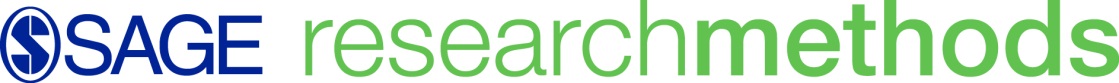 Dear [name],Our library is currently conducting a trial of SAGE Research Methods, a platform designed to support the teaching and learning of research methodology at all levels, step by step. I’d appreciate if you’d take a look at the product and let me know what you think. We have access through DATE at this link: http://methods.sagepub.com/ Incorporate SRM into your course“SAGE Research Methods [is] extremely useful for my teaching as [it] saves me a huge amount of time searching for materials online or in print books. Because all of the content is indexed by method, I can build a whole supplementary reading list [and] email it to my students. I have found that SAGE Research Methods saves me time when preparing for teaching and helps students find relevant, high quality material quickly.” - Professor Nick Allum, Director of Essex Q-Step at Essex UniversitySAGE Research methods has a wide array of tools and materials to support you on your teaching, by providing not only more than 800 reference works, books and journals, but also interactive tools such as methods lists and the methods map. With SRM, you can: Incorporate content into your course management system and create classroom assignmentsCurate public reading lists for your students, that can be saved or downloadedGuide your students through every step of the research process, from formulating a research question to writing up the findingsAgain, I’d appreciate your thoughts on this product as we consider adding it to our collection.Thank you, LIBRARIAN NAME AND INFO